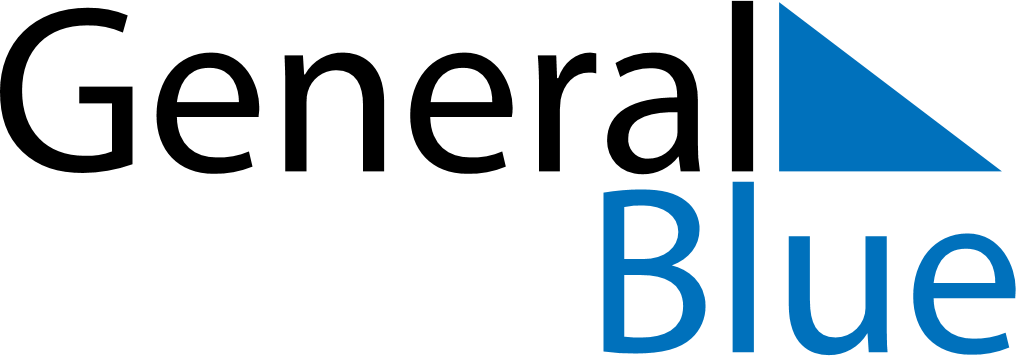 April 2020April 2020April 2020CubaCubaSundayMondayTuesdayWednesdayThursdayFridaySaturday1234567891011Good Friday12131415161718192021222324252627282930